Medizinball-Staffel Es bilden sich 4-5 Teams. Diese stehen in Reihen hinter einem Hütchen (siehe Abbildung). Jedes Team hat einen Medizinball. Der erste Spieler einer Mannschaft rollt den Ball um die Hütchen und wieder zurück. Danach übergibt den Ball an den nächsten. Ziel ist es, dass jeder aus jedem Team, den Ball einmal um die Hütchen rollt. Das Team, das das als Erstes schafft, gewinnt die Staffel. 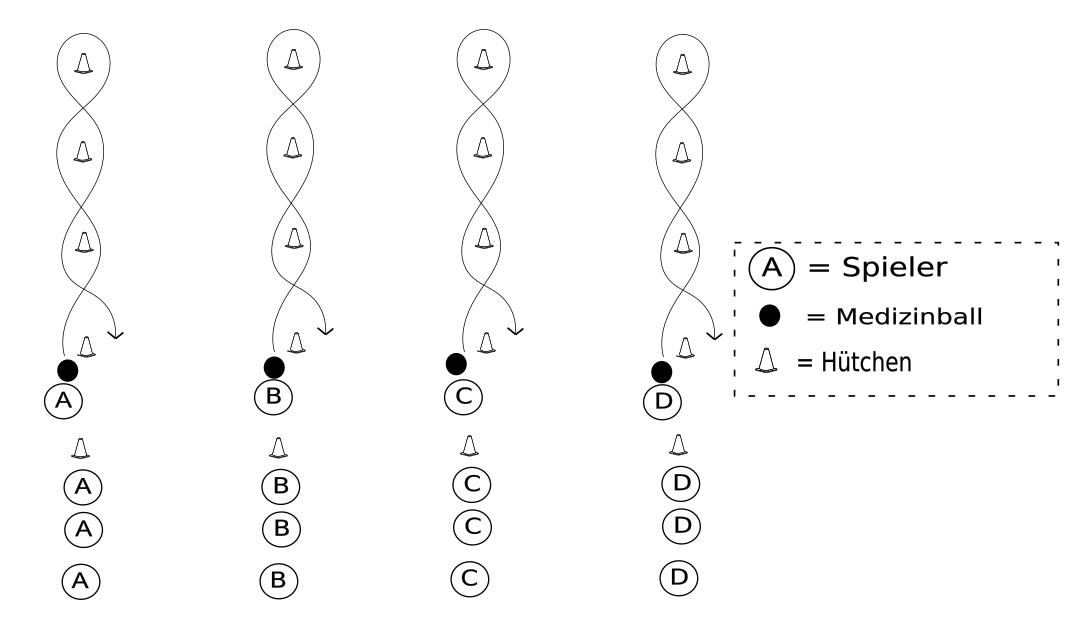 